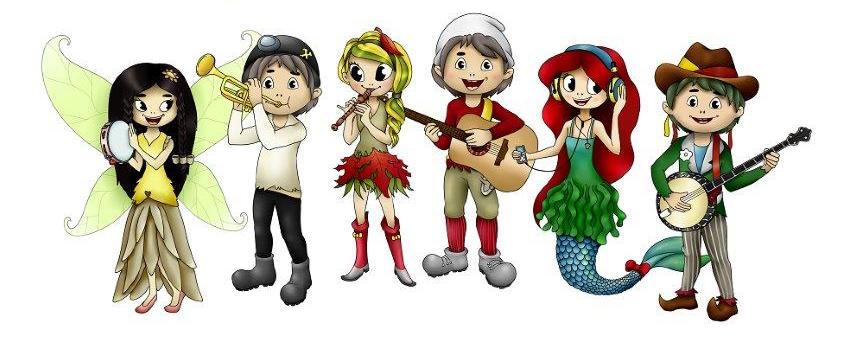 přihláška na letní činnost 2018 1. Soustředění vedoucích, instruktorů     22. 6. - 24. 6. 2018		  2. Zvůle - stanový tábor 			     30. 6. -   7. 7. 2018	cena	1 850,-Kč		 3. Zvůle - stanový tábor 			       7. 7. - 14. 7. 2018	cena	1 850,-Kč		 4. Zvůle - stanový tábor 			     30. 6. - 14. 7. 2018	cena	3 500,-Kč		 5. Soustředění- mažoretky   		     14. 7. - 22. 7. 2018	cena	3 000,-Kč		 6. Soustředění - Keramika		     25. 7. - 29. 7. 2018	cena	1 500,-Kč		 7. Příměstský -  hvězdicový tábor	     13. 8. - 17. 8. 2018	cena	5 000,-Kč		 8. Příměstský - výtvarné dílny v DDM    20. 8. - 24. 8. 2018	cena	2 500,-Kč		 9. Soustředění - Florbal 			     12. 8.-  18. 8. 2018	cena	2 100,-Kč		10. Soustředění – Já a kůň		     12. 8.-  18. 8. 2018	cena	2 250,-Kč		11. Soustředění  - Hip-hop		     12. 8.-  18. 8. 2018	cena	1 800,-Kč		12. Soustředění  - Rybáři			     27. 8.-  31. 8. 2018	cena	1 300,-Kč			                                            (Zaškrtněte prosím okénko u vybraného tábora)Jméno a příjmení: ______________________________________________Třída:____________Datum narození: ___________________________ _____Zdrav. pojišťovna:________________Emailová adresa:______________________________________Telefon:_________________Adresa bydliště: ______________________________________________________________Datum______________________Podpis zák. zástupce_______________________________Vyplněnou přihlášku odešlete na adresu DDM Jemnice nebo na email jddm@seznam.cz  do 31. 5. 2018. /Minimální počet účastníků pro uskutečnění nabízených příměstských táborů je 15 přihlášených./ Následně Vám budou zaslány veškeré informace k vybrané činnosti, případné dotazy zodpovíme na tel. 607523207. 